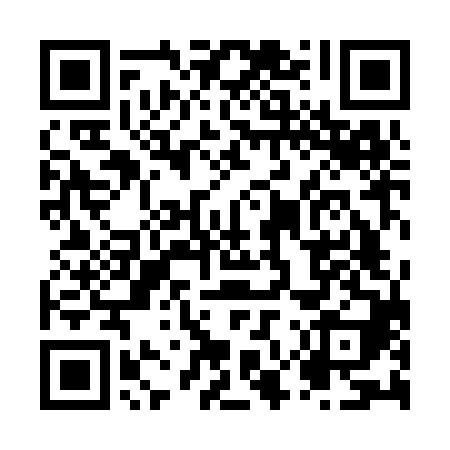 Ramadan times for Murrindindi, AustraliaMon 11 Mar 2024 - Wed 10 Apr 2024High Latitude Method: NonePrayer Calculation Method: Muslim World LeagueAsar Calculation Method: ShafiPrayer times provided by https://www.salahtimes.comDateDayFajrSuhurSunriseDhuhrAsrIftarMaghribIsha11Mon5:445:447:131:285:007:437:439:0612Tue5:455:457:141:285:007:417:419:0413Wed5:465:467:151:274:597:407:409:0314Thu5:475:477:151:274:587:387:389:0115Fri5:485:487:161:274:577:377:378:5916Sat5:495:497:171:274:567:357:358:5817Sun5:515:517:181:264:557:347:348:5618Mon5:525:527:191:264:547:327:328:5519Tue5:535:537:201:264:537:317:318:5320Wed5:545:547:211:254:527:297:298:5121Thu5:555:557:221:254:517:287:288:5022Fri5:565:567:231:254:507:267:268:4823Sat5:575:577:241:254:497:257:258:4724Sun5:585:587:251:244:487:237:238:4525Mon5:595:597:261:244:477:227:228:4426Tue6:006:007:261:244:467:207:208:4227Wed6:006:007:271:234:457:197:198:4028Thu6:016:017:281:234:447:177:178:3929Fri6:026:027:291:234:437:167:168:3730Sat6:036:037:301:224:427:147:148:3631Sun6:046:047:311:224:417:137:138:341Mon6:056:057:321:224:407:117:118:332Tue6:066:067:331:224:397:107:108:313Wed6:076:077:341:214:387:087:088:304Thu6:086:087:341:214:367:077:078:285Fri6:096:097:351:214:357:057:058:276Sat6:106:107:361:204:347:047:048:267Sun5:105:106:3712:203:336:036:037:248Mon5:115:116:3812:203:326:016:017:239Tue5:125:126:3912:203:316:006:007:2110Wed5:135:136:4012:193:305:585:587:20